PIĄTEK 26.11.2021TechnikaTemat: Od lasu do tarasu, czyli jak powstaje drewno.1. Mamy dwa rodzaje drzew: DRZEWA LIŚCIASTE i DRZEWA IGLASTE.2. Drzewa iglaste to na przykład: sosna, świerk, jodła.3. Drzewa Liściaste to na przykład: dąb, jesion, olcha, buk.4. W lesie rośnie DRZEWO.
5. Ścięte drzewo to już DREWNO.6. Drewno z drzew iglastych to drewno miękkie, łatwe do obróbki.7. Drewo z drzew liściastych to drewno twarde, trudniejsze do obróbki.Dzisiaj dowiemy się jak powstaje drewno. Obejrzyjcie film korzystając z linku: https://www.youtube.com/watch?v=4STZzZlmrRAZadanie
Wklej lub narysuj drzewo iglaste i drzewo iglaste.Zadanie:
Na podstawie notatki i filmu uzupełnij luki w zdaniach: Mamy drzewa …………………………….. i drzewa ……………………………………… .
Drewno pozyskujemy (skąd?) z ………………………………… .
Drewno ścięte w ……………………………………….. jedzie specjalnymi samochodami do ………………………………………………… . Tam jest cięte na belki i deski. 
Drewno z drzew iglastych jest ……………………….., a drewno z drzew liściastych jest ……………..
Ścięte drzewo to ………………………………… .W tabelce są wyrazy pomocnicze. Trzeba je wstawić w odpowiedniej formie.ZADANIE DODATKOWE – KARTA ROWEROWA1. Pracujemy w Internecie. Wpisujemy w wyszukiwarce: 
znaki drogowe – testy
 potem wybieramy: interklasa
 zestaw I2. Narysuj znaki drogowe i napisz do jakiej grupy należą.
  a). ustąp pierwszeństwa, 
  b). droga z pierwszeństwem,
  c). droga jednokierunkowa,
  d). droga dla rowerów.MATEMATYKATemat: Ćwiczenia w dodawaniu i odejmowaniu ułamków o różnych mianownikach.Mam nadzieję, że pamiętasz jak dodajemy i odejmujemy ułamki o różnych mianownikach. Jeśli nie pamiętasz to jeszcze raz obejrzyj videolekcje, którą oglądałeś w piątek w linkach https://www.youtube.com/watch?v=cjKHa2CG6vM (dodawanie ułamków o różnych mianownikach) https://www.youtube.com/watch?v=L_VFi3Toh6s (odejmowanie ułamków o różnych mianownikach),a następnie wykonaj zadania w zeszycie ćwiczeń:ćwiczenie 1, 2, 3 strona 49,ćwiczenie 6 strona 50.Temat: Dodawanie i odejmowanie ułamków zwykłych – ćwiczenia.Na tej lekcji poćwiczymy dodawanie i odejmowanie zarówno ułamków o tych samych mianownikach, jak i ułamków o różnych mianownikach.Wykonaj zadania w zeszycie ćwiczeń:1. Dodawanie i odejmowanie ułamków o jednakowych mianownikach:ćwiczenie 2 i 4 strona 47,ćwiczenie 5 i 7 strona 48.2. Dodawanie i odejmowanie ułamków o różnych mianownikach:ćwiczenie 5 i 7 strona 50ZADANIE DLA CHĘTNYCH -  wykonaj zadania w podanych linkach: https://learningapps.org/display?v=pwnjm2h6n21 https://learningapps.org/display?v=pxmhn1xuc21 JĘZYK POLSKI1. Temat: Powtórzenie wiadomości o liczebniku.Wydruku czarno-białą kartę pracy i uzupełnij ją tak, jak kolorowa.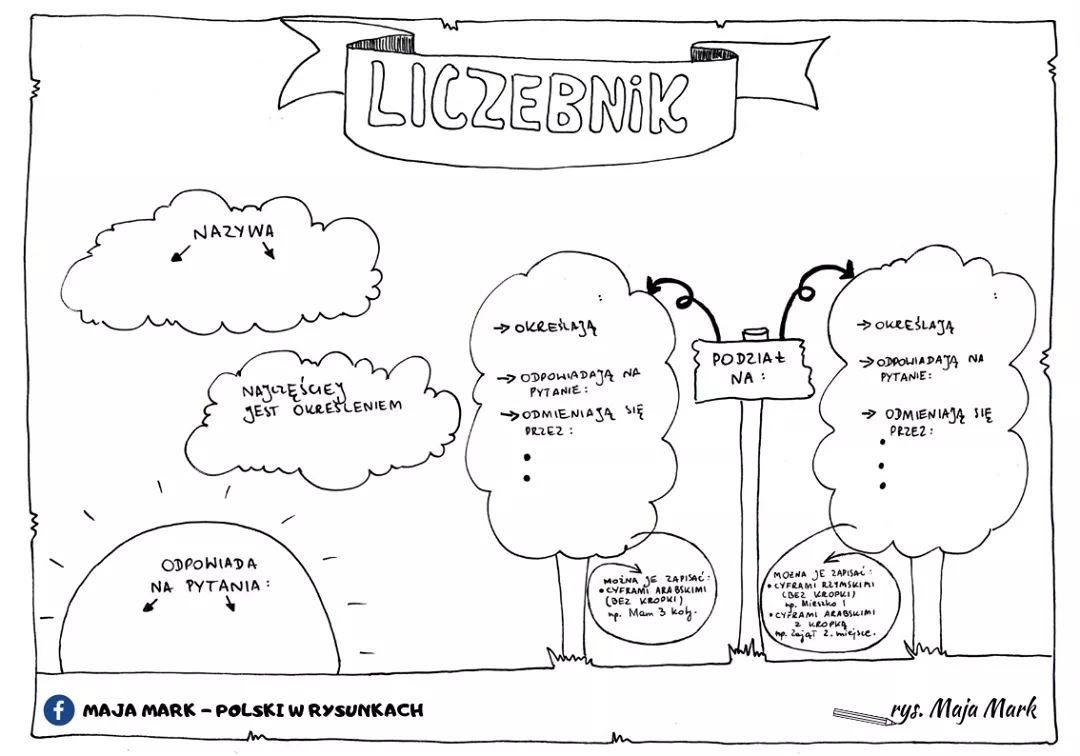 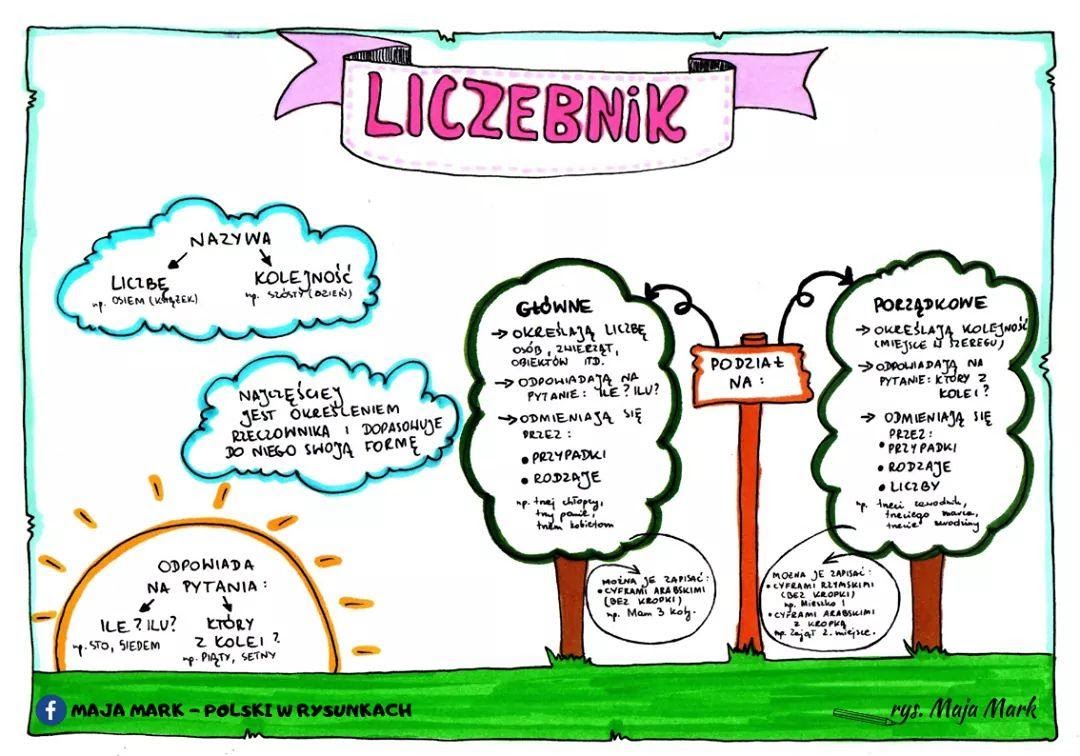 Proszę wpisać słowami odpowiednie formy liczebników.  Na torcie były ............................3 świeczki. W zeszłym tygodniu byliśmy na ..............................2 koncertach. Możesz mi pomóc w rozwiązaniu krzyżówki? Brakuje mi jeszcze ..............................5 haseł. Z tej opery lubię tylko .................................2 arie. Proszę ......................................8 biletów tramwajowych.Napisz w odpowiedniej formie: Przykład: Kupiliśmy pięć książek (5, książka). Wczoraj rozpoczęto budowę.........................................................................................(2, kamienica). Ewa koresponduje z .........................................................................................................(3, Włoszka). Czekamy na połączenie telefoniczne od ...........................................................................(10, godzina). Musimy jechać ..............................................................................(2 ,samochód)Proszę napisać słowami liczebnik zbiorowy podany w nawiasie: Zobaczył tam: 1. .......................................... 4 aktorów 2. ..........................................2 sprzedawców 3. ..........................................5 rodziców 4. ......................................... 3 ludzi 5. .........................................6 muzyków 6. .........................................8 uczniów2.Temat: Ćwiczymy części mowy.1.Na jakie pytania odpowiadają:
a)czasowniki.................................................................................
b)rzeczowniki................................................................................
c)przymiotniki................................................................................
d)przysłówki...................................................................................2. Z podanego tekstu wybierz poznane części mowy.
Mała Kasia bardzo lubi lody śmietankowe. Wczoraj zjadła cztery kubeczki czekoladowych i dzisiaj boli ją gardło. Nie pierwszy raz tak postąpiła. Martwi się, ponieważ mama nie pozwoli jej jutro iść do koleżanki Ewy. Miały fantastyczne plany. Chciały iść pozjeżdżać na sankach. 

czasowniki- ........................................ rzeczownik-........................................
przymiotniki-........................................
przysłówki-........................................ liczebniki-........................................3 .Do podanych liczebników głównych dopisz pokrewne liczebniki porządkowe:
pięć - ......................................., trzy - ........................................
siedem - ...................................., jeden- ........................................4. Napisz, jaka to część mowy: 
spała- ........................................, dziecko-........................................,
tańczyliśmy- ........................................, piłka-........................................,
rękaw- ........................................, czytało-........................................5. Nazwij części mowy w podanym zdaniu.
Uczniowie piszą dzisiaj trzeci łatwy sprawdzian gramatyczny.

uczniowie-................................
piszą-...................................
dzisiaj-.................................
trzeci-.................................
łatwy-.................................
sprawdzian-............................
gramatyczny-...........................6. Na koniec pobaw się językiem polskim. Na stronie pisu-pisu.pl  są ćwiczenia. Wejdź na poniższy link i baw się dobrze! ☺http://pisupisu.pl/klasa4/jaka-czesc-mowy tartak       liściaste      iglaste         las              miękkie      twarde        drzewo      drewno